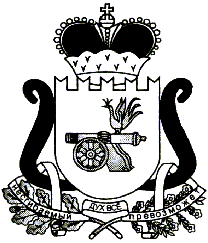 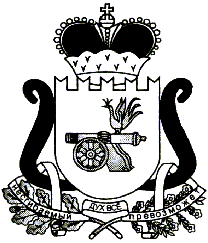 ИнформацияАдминистрация муниципального образования «Ельнинский район» Смоленской области представляет информацию о работе коммунальных служб на территории муниципального образования «Ельнинский район» Смоленской области за 2018 год:Дорожную сеть муниципального района обслуживает Ельнинский филиал СОГБУ «Смоленскавтодор»;С 01.01. 2018 г.- 30. 06. 2018 г. по г. Ельне благоустройством и содержанием территории занималось МУП «Жилищник»;С 01. 07. 2018 г. по настоящее время по г. Ельне благоустройством и содержанием занимается Глава КФХ «Филипенков Игорь Васильевич».  В 3 квартале 2018 г. у него на субподряде работало МУП «Жилищник». Стоимость работ по субподряду составила 561 761 рубль. По настоящее время Главой КФХ «Филипенков Игорь Васильевич» частично арендуется у МУП «Жилищник» техника для уборки и содержания территории Ельнинского городского поселения. В январе 2019 года работы по содержанию и уборке территории Ельнинского городского поселения ведутся по прямым контрактам, заключёнными с Главой КФХ «Филипенков Игорь Васильевич», МУП «Жилищник», ИП «Чижиков Олег Михайлович».На территории Ельнинского городского поселения находятся три муниципальных унитарных предприятия: «Кутузовское», «Жилищник», «Водоканал» и ООО «Сотрудничество», которые предоставляют жилищно-коммунальные услуги населению района:          МУП «Жилищник» - услуги по водоснабжению (г. Ельня, до 01.03.2019 г.), вывоз ЖБО, является управляющей и обслуживающей организацией для 14 многоквартирных домов, оказывает услуги по помывке населения в городской бане;         МУП «Водоканал» - услуги по водоснабжению (мкр. Кутузовский) и водоотведению;         МУП «Кутузовское» является управляющей организацией для 19 многоквартирных домов.          Целью деятельности данных предприятий является обеспечение населения жилищно-коммунальными услугами, а также постоянное улучшение уровня обслуживания населения, и качества предоставляемых услуг. В случае возникновения аварийных ситуаций на территории муниципального образования «Ельнинский район» Смоленской области работают диспетчерские службы в организациях. В нерабочее время, праздничные и выходные дни в МУПах имеется дежурный персонал для приема заявок, поступающих от жильцов и устранения аварий на инженерных системах.Сбор и вывоз мусора, согласно Федерального закона "Об отходах производства и потребления" от 24.06.1998 N 89-ФЗ с 01. 01. 2018 г. осуществляло ООО «Днепр», с 01. 11. 2018 г. по 31.12. 2018 г.- ООО «Арктика». В настоящее время вывоз мусора осуществляется региональным оператором АО «Спецавтохозяйство» (г. Смоленск). Вывоз мусора с территории Ельнинского городского поселения осуществляется по графику 4 раза в неделю (вт., ср., пят., суб.). С центральных улиц г. Ельни согласно технического задания осуществляется 2 раза в неделю, с остальных улиц- 1 раз в неделю. Сбор и вывоз мешкового мусора осуществляется по вторникам. За содержание и обустройство контейнерных площадок отвечают органы местного самоуправления.На территории Ельнинского района расположены 3 сельских поселения (Бобровическое, Леонидовское, Коробецкое), у которых заключены контракты по благоустройству и содержанию территорий с: ТОО «Кузнецовское», ИП «Чижиков Олег Михайлович», КФХ «Филипенков Игорь Васильевич».Глава муниципального образования Ельнинский район» Смоленской области                              Н.Д. Мищенков Исп.: Е. С. Белова/факс: 8(48146) 4-16-67Email: jkh.67@yandex.ru